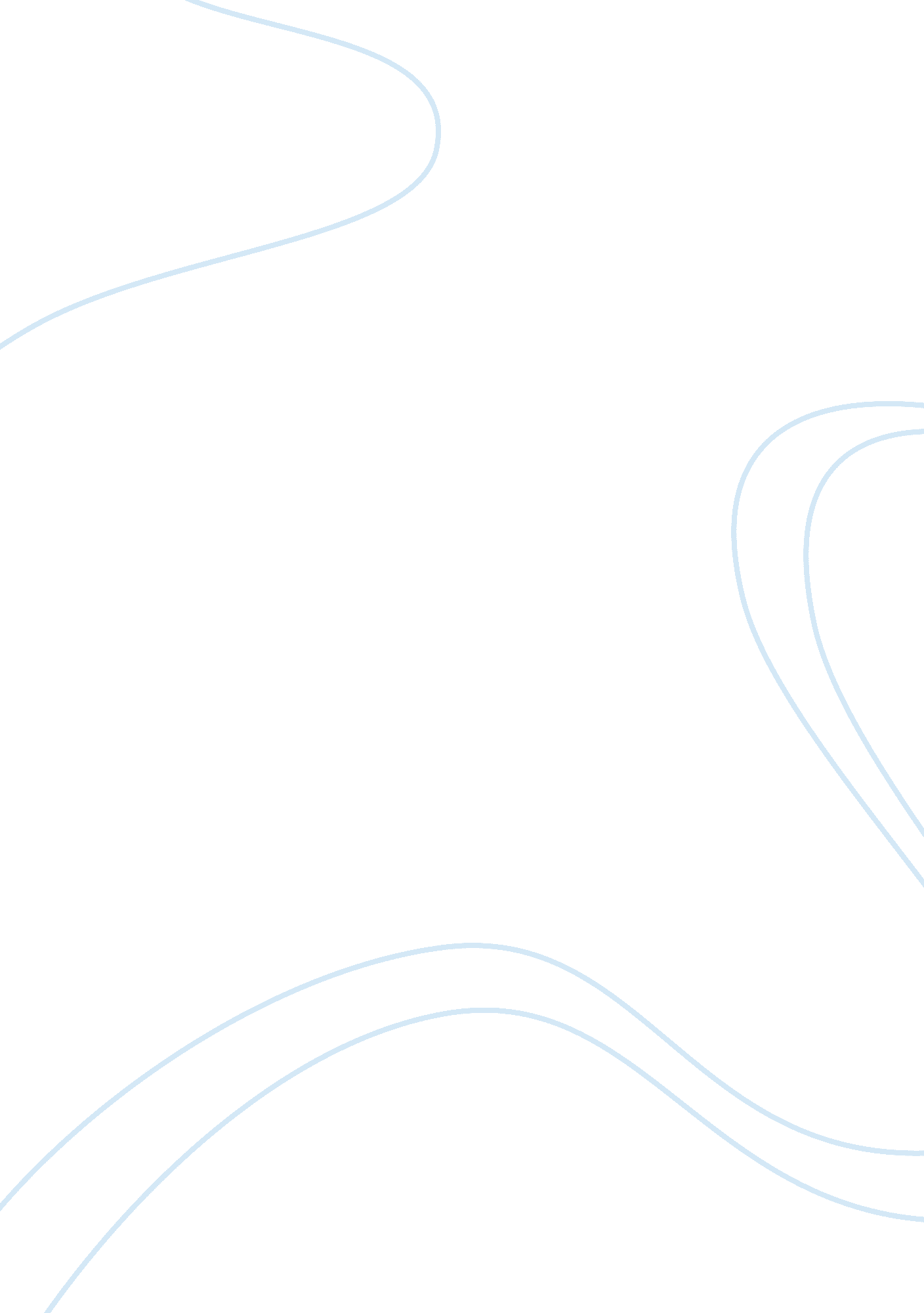 Re: motivation and memory assignmentPhilosophy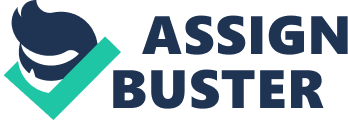 Some participants are instructed to solve problems working together others are told to solve problems working alone. Those who worked alone were assigned to the _group. Correct Answer control Response Feedback Excellent Question 4 2 out of 2 points Both the researchers and the participants In a memory study are ignorant about which participants have received a drug that is supposed to improve memory and which have received a placebo. This investigation involves the use factored Answer the double-blind procedure Response Feedback Excellent Question 5 2 out of 2 points Which type of research method is used to show cause and effect that one variable causes change In another variable Correct Answer experimental teeth Response Feedback Excellent Question 6 2 out of 2 points A researcher sets out to test the following statement Adolescents are more likely to start smoking If one or both of their parents smoke. This statement is an example of Correct Answer a hypothesis Response Feedback Excellent Question 7 2 out of 2 points Kook has low self-esteem because she is often teased for being overweight. To provide a more complete picture of Sheiks difficulties, a psychologist would use different levels of analysis. This Is called Correct Answer a biophysically approach. Response Feedback Excellent Question 8 2 out of 2 points Which major force In psychology emphasized unconscious sexual conflicts Correct Answer Freudian psychology Response Feedback Excellent Question 9 2 out of 2 points Several weeks after a political election, voters often think they could have predicted the election outcome. This best illustrates Correct Answer hindsight bias. Response Feedback Excellent Question 10 2 out of 2 points According to the SIR study method mentioned in the text, In answering multiple-choice test items, smart test-takers are best advised to Correct Answer recall the correct answer to each question before reading the alternative answers. Response Feedback Excellent Question 11 2 out of 2 points Thunderous a teenager spent testing on the phone, the leaseholders assignments they completed. This is an example of what kind of coreligionist’s Answer negative correlation Response Feedback Excellent Question 12 0 out of 2 points A clinical psychologist carefully investigates a clients current life situation and his physical social-cultural and educational history In detail. Which research method Is the psychologist using Correct Answer the case study Question 13 2 out of 2 points For no apparent reason, Orzo has recently begun to feel prepossessed and anxious that he often stays home from work. 